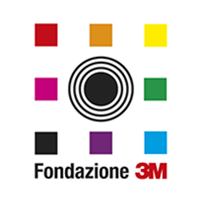 PHOTOFESTIVAL 2021:FONDAZIONE 3M PORTA IL RITRATTO FEMMINILE A MELEGNANO L’esposizione fotografica sarà aperta al pubblico a partire dal 18 settembre presso la biblioteca Carlo Emilio Gadda  Melegnano (MI), 16 settembre 2021 – Anche quest’anno Melegnano partecipa al Photofestival, la più importante e ricca rassegna milanese di fotografia d’autore, giunta alla sua sedicesima edizione. Una delle due le mostre che Fondazione 3M - istituzione culturale permanente di ricerca e formazione e proprietaria di uno storico archivio fotografico di oltre 110 mila immagini - porterà in paese dal 18 settembre è “Belle e possibili”, ospitata presso la biblioteca Carlo Emilio Gadda.La mostra collettiva “Belle e possibili” ha come soggetto il ritratto femminile, che raffigura anche uno spaccato della società intorno agli anni Sessanta quando, abbandonando definitivamente il Dopoguerra, l’Italia si avviava a trascorrere un periodo di inaspettato benessere. Nelle donne ritratte, infatti, si possono scorgere le speranze e le aspettative di un’intera nuova generazione. “Belle e possibili” sarà inaugurata presso la biblioteca Carlo Emilio Gadda in Piazzale delle Associazioni a Melegnano alle ore 16:00 del 18 settembre e potrà essere visitata fino a domenica 10 ottobre nelle seguenti giornate: il martedì dalle 14:30 alle 18:30, mentre dal mercoledì al sabato dalle 10:00 alle 18:30. L’ingresso all’esposizione è gratuito.Maggiori informazioni sono disponibili ai siti:http://fondazione3m.it/https://www.milanophotofestival.it/ FONDAZIONE 3MUn’istituzione culturale permanente, snodo di divulgazione e formazione dove scienza e ricerca, arte e cultura, discipline economiche e sociali, vengono approfondite, tutelate, promosse e valorizzate, nella consapevolezza dei valori d'impresa e della cultura dell'innovazione. La Fondazione 3M è proprietaria di un archivio fotografico che si caratterizza per un patrimonio di 110 mila immagini provenienti dalla storica azienda fotografica italiana Ferrania (acquisita negli anni '60 da 3M) e da una serie di donazioni e di acquisizioni avvenute nel tempo e recenti. L’archivio fotografico è stato costituito sistematizzando il ricco patrimonio iconografico raccolto grazie ad un innovativo approccio alla comunicazione istituzionale, alla divulgazione tecnica e tecnologica, nel corso delle vicende aziendali di Ferrania prima e di 3M Italia poi. Fondazione 3M fa parte di: Rete Fotografia, SOS Archivi, Federculture e Woman&Technologies.UFFICIO STAMPA 3M – MSL GroupAlessandra Spagnoloalessandra.spagnolo@mslgroup.com+39 02 77336473   +39 347 2927060 